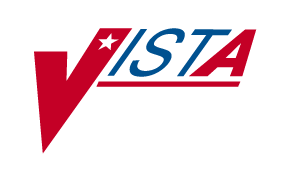 NETWORK HEALTH EXCHANGE (NHE)USER MANUALVersion 5.1February 1996Revised September 2004Department of Veterans AffairsVistA Health Systems Design & Development (HSD&D)Infrastructure and Security Services (ISS)Revision HistoryDocumentation RevisionsThe following table displays the revision history for this document. Revisions to the documentation are based on patches and new versions released to the field.Table i: Documentation revision historyPatch RevisionsFor a complete list of patches related to this software, please refer to the Patch Module on FORUM.ContentsRevision History	iiiFigures and Tables	viiOrientation	ix1.	Introduction	1-1Overview	1-1Software Operation	1-12.	User Menu	2-1Network Health Exchange Options Menu	2-1Option 1—Brief (12 months) Medical Record Information	2-4Option 2—Total Medical Record Information	2-6Option 3—Brief (12 months) Pharmacy Information	2-7Option 4—Total Pharmacy Information	2-9Option 5—Print (Completed Requests Only)	2-11Option 6—Print By Type of Information (Completed Requests)	2-153.	Manager Menu	3-1Option 1—Add/Edit Sites	3-2Option 2—Network Health Exchange Inquiry	3-4Option 3—Options	3-54.	Site Management Functions	4-1Network Health Exchange Add Patients Option	4-1Network Health Exchange Nightly Purge Option	4-3Network Health Patient Server Option	4-5Network Health Exchange Alert Send Server Option	4-5Network Health Exchange Data Server Option	4-6Records for Sensitive Patients	4-6Glossary	Glossary-1Index	Index-1Figures and TablesTable i: Documentation revision history	iiiTable ii: Documentation symbol descriptions	ixFigure 1-1: Network Health Exchange first screen	1-2Figure 2-1: NHE User's Menu	2-1Table 2-1: User menu options	2-2Figure 2-2: Sample alerts pending notification	2-2Figure 2-3: Sample information returned message	2-3Figure 2-4: Sample dialogue from the Brief (12 months) Medical Record Information option	2-4Figure 2-5: Sample alerts pending notification	2-5Figure 2-6: Sample dialogue from the Total Medical Record Information option	2-6Figure 2-7: Sample alerts pending notification	2-6Figure 2-8: Sample dialogue from the Brief (12 months) Pharmacy Information option	2-7Figure 2-9: Sample alerts pending notification	2-8Figure 2-10: Sample dialogue from the Total Pharmacy Information option	2-9Figure 2-11: Sample alerts pending notification	2-9Figure 2-12: Sample dialogue from the Print (Completed Requests Only) option (1 of 3)	2-11Figure 2-13: Sample dialogue from the Print (Completed Requests Only) option (2 of 3)	2-12Figure 2-14: Sample dialogue from the Print (Completed Requests Only) option (3 of 3)	2-12Figure 2-15: Sample dialogue from the	2-14Figure 2-16: Sample dialogue from the Print By Type of Information (Completed Requests) option	2-15Figure 2-17: Sample report from the Print By Type of Information (Completed Requests) option	2-16Figure 3-1: Network Health Exchange Manager Menu	3-1Table 2-2: Manager Menu Options	3-1Figure 3-2: Sample dialogue from the Network Health Exchange Add/Edit Sites—Adding a site	3-2Figure 3-3: Sample dialogue from the Network Health Exchange Add/Edit Sites option—Editing a site	3-3Figure 3-4: Sample dialogue from the Network Health Exchange Inquiry option	3-4Figure 3-5: Sample dialogue from the Network Health Exchange Options option (1 of 2)	3-5Figure 3-6: Sample dialogue from the Network Health Exchange Options option (2 of 2)	3-6Table 2-3: Site management functions	4-1Figure 4-1: Sample dialogue from the AFJXNH ADD PATIENTS option	4-2Figure 4-2: Sample dialogue from the AFJXNH PURGE NIGHTLY option	4-4Figure 4-3: Sample warning message displayed to users requesting information on a sensitive patient record	4-6Figure 4-4: Sample Sensitive Record Accessed bulletin (1 of 2)	4-7Figure 4-5: Sample Sensitive Record Accessed bulletin (2 of 2)	4-7OrientationHow to Use this ManualThroughout this manual, advice and instructions are offered regarding the use of the Network Health Exchange (NHE) software within Veterans Health Information Systems and Technology Architecture (VistA) Infrastructure and Security Services (ISS) software products.The main body of the manual is divided into three sections:User MenuManager MenuSite Management FunctionsEach of the three sections begins with an overview and then describes each menu option or function in detail.This manual uses several methods to highlight different aspects of the material:Various symbols are used throughout the documentation to alert the reader to special information. The following table gives a description of each of these symbols:Table ii: Documentation symbol descriptionsDescriptive text is presented in a proportional font (as represented by this font).Conventions for displaying TEST data in this document are as follows:The first three digits (prefix) of any Social Security Numbers (SSN) will be in the "000" or "666."Patient and user names will be formatted as follows: [Application Name]PATIENT,[N] and [Application Name]USER,[N] respectively, where "Application Name" is defined in the Approved Application Abbreviations document and "N" represents the first name as a number spelled out and incremented with each new entry. For example, in Kernel (KRN) test patient and user names would be documented as follows: KRNPATIENT,ONE; KRNPATIENT,TWO; KRNPATIENT,THREE; etc.Sample HL7 messages, "snapshots" of computer online displays (i.e., character-based screen captures/dialogues) and computer source code are shown in a non-proportional font and enclosed within a box. Also included are Graphical User Interface (GUI) Microsoft Windows images (i.e., dialogues or forms).User's responses to online prompts will be boldface.The "<Enter>" found within these snapshots indicate that the user should press the Enter key on their keyboard.Author's comments are displayed in italics or as "callout" boxes.
All uppercase is reserved for the representation of M code, variable names, or the formal name of options, field/file names, and security keys (e.g., the XUPROGMODE key).How to Obtain Technical Information OnlineExported file, routine, and global documentation can be generated through the use of Kernel, MailMan, and VA FileMan utilities.Help at PromptsVistA software provides online help and commonly used system default prompts. In character-based mode, users are strongly encouraged to enter question marks at any response prompt. At the end of the help display, you are immediately returned to the point from which you started. This is an easy way to learn about any aspect of VistA software.To retrieve online documentation in the form of Help in VistA character-based software:Enter a single question mark ("?") at a field/prompt to obtain a brief description. If a field is a pointer, entering one question mark ("?") displays the HELP PROMPT field contents and a list of choices, if the list is short. If the list is long, the user will be asked if the entire list should be displayed. A YES response will invoke the display. The display can be given a starting point by prefacing the starting point with an up-arrow ("^") as a response. For example, ^M would start an alphabetic listing at the letter M instead of the letter A while ^127 would start any listing at the 127th entry.Enter two question marks ("??") at a field/prompt for a more detailed description. Also, if a field is a pointer, entering two question marks displays the HELP PROMPT field contents and the list of choices.Enter three question marks ("???") at a field/prompt to invoke any additional Help text that may be stored in Help Frames.Obtaining Data Dictionary ListingsTechnical information about files and the fields in files is stored in data dictionaries. You can use the List File Attributes option on the Data Dictionary Utilities submenu in VA FileMan to print formatted data dictionaries.Assumptions About the ReaderThis manual is written with the assumption that the reader is familiar with the following:VistA computing environment (e.g., Kernel Installation and Distribution System [KIDS])VA FileMan data structures and terminologyM programming languageIt provides an overall explanation of the use of the Network Health Exchange (NHE) software. However, no attempt is made to explain how the overall VistA programming system is integrated and maintained. Such methods and procedures are documented elsewhere. We suggest you look at the various VA home pages on the World Wide Web (WWW) for a general orientation to VistA. For example, go to the VHA OI Health Systems Design & Development (HSD&D) Home Page at the following Web address:REDACTEDReference MaterialsReaders who wish to learn more about Infrastructure and Security Services (ISS) documentation should consult the following:Network Health Exchange (NHE) Release NotesNetwork Health Exchange (NHE) Installation GuideNetwork Health Exchange (NHE) Technical ManualNetwork Health Exchange (NHE) User Manual (this manual)The Network Health Exchange Home Page at the following Web address:REDACTEDThis site contains additional information and documentation.VistA documentation is made available online in Microsoft Word format and in Adobe Acrobat Portable Document Format (PDF). The PDF documents must be read using the Adobe Acrobat Reader (i.e., ACROREAD.EXE), which is freely distributed by Adobe Systems Incorporated at the following web address:http://www.adobe.com/VistA documentation can be downloaded from the Enterprise VistA Support (EVS) anonymous directories or from the Health Systems Design and Development (HSD&D) VistA Documentation Library (VDL) Web site:http://www.va.gov/vdl/VistA documentation and software can also be downloaded from the Enterprise VistA Support (EVS) anonymous directories:Albany OIFO	REDACTEDHines OIFO	REDACTEDSalt Lake City OIFO	REDACTEDPreferred Method	REDACTEDThis method transmits the files from the first available FTP server.IntroductionOverviewNetwork Health Exchange (NHE) was developed at the REDACTED Veterans Affairs Medical Center (VAMC) and has evolved over several iterations. The Network Health Exchange is a Veterans Health Information Systems and Technology Architecture (VistA) component that provides clinicians with quick and easy access to patients' information from any site where they have been treated. NHE provides the computer mechanism for VAMC clinicians to retrieve clinical patient data from other medical centers. The requester is notified of returned patient data through an alert that appears with the VistA menu system. Patient data is displayed in a format similar to the integrated clinical reports found in Health Summary and can be viewed onscreen or printed.The NHE software accesses several VistA files which contain information concerning clinic visits, diagnoses, prescriptions, laboratory tests, radiology exams, and hospital admissions. It enables clinicians to request a total or brief medical or pharmacy record for a specified patient from a specified site or sites. This permits clinical staff to take advantage of the vast amount of clinical data supported through VistA.Network Health Exchange is based on the Health Summary software. However, NHE does not make calls to Health Summary so it is not necessary for a site to have Health Summary installed in order to use NHE nor is familiarity with Health Summary required in order to use NHE.The Network Health Exchange is another tool, similar to Patient Data Exchange (PDX). As compared to PDX, however, Network Health Exchange offers fewer retrieval options and requires less input by the user, resulting in simpler, faster access to patient data.The Network Health Exchange was the first phase of the Master Patient Index/Patient Demographics (MPI/PD project, which was formerly known as the Clinical Information Resource Network [CIRN] Project). The primary goal of the MPI/PD project is to assure full access to patients' information for primary care providers, regardless of location of care. NHE was released as an interim bridge to a more fully integrated clinical patient data exchange system.Software OperationNHE is used to retrieve and print patient data. You can request a total or brief medical or pharmacy record for a specified patient from a specified site quickly and easily. The return of a request is signalled by an alert. It is easy to add and edit sites with which data will be exchanged and to monitor the the messages containing incoming and outgoing requests.Network Health Exchange menu options for users are described in the "User Menu" chapter in this manual. In order to initiate the request for data from another VA facility, you simply enter the patient's name (last,first) or Social Security Number, select the data type (Clinical or only Pharmacy) and amount of patient data  you would like returned (full history or last 12 months). Information can be either viewed on the screen or printed.NHE Manager Menu provides options to add or edit sites in the local VAMC NETWORK HEALTH AUTHORIZED SITES file, to inquire to the tracking file about a previous message, or to access the Network Health Exchange menu options. These options are described in the "Manager Menu" chapter in this manual.Site Management Functions include three servers and two functions for system managers to maintain the NHE software at their site. These utilities are described in the "Site Management Functions" chapter in this manual.The first NHE screen you see is the following:                       VVVV            VVAA                        VVVV          VVAAAA                         VVVV        VVAAAAAA                          VVVV      VVAA  AAAA                           VVVV    VVAA    AAAA                            VVVV  VVAA      AAAA                             VVVVVVAA        AAAA                              VVVVAA   AAAAAAAAAAA                           NETWORK HEALTH EXCHANGE                       Developed at REDACTED VA                                     V5.1             This report will come back to you as an ALERT.  To read or              print the report, type 'VA' on any screen where you see the              following:                     Enter "VA VIEW ALERTS    to review alerts             You may also use the print options #5 or #6 on the Network              Health Exchange menu.Press the 'Return' key to continueFigure 1-1: Network Health Exchange first screenUser MenuThe Network Health Exchange software comprises two menus, the first of which is described in this chapter and illustrated below:The DHCP Network Health Exchange Options Menu is shown below. It is the main user menu and can be accessed from the Network Health Exchange first screen. It permits the retrieval of patient information from another VAMC site and allows that information to be viewed onscreen or printed. It is intended to be used by health professionals who have direct patient care responsibilities and have need for clinical information. (If your site has added its own patients, you can make requests for data on patients at your own local facility.)Network Health Exchange Options MenuThis screen shows the NHE Options Menu, (the User options).NHE   Network Health Exchange OptionsDHCP Network Health Exchange Menu                    User: NHEUSER,ONE==========================================================================     1 - Brief (12 months) Medical Record Information     2 - Total Medical Record Information     3 - Brief (12 months) Pharmacy Information     4 - Total Pharmacy Information     5 - Print (Completed Requests Only)     6 - Print By Type of Information (Completed Requests)NOTE: This package does not make calls to the Health Summary package       so sites that do not have Health Summary installed can still use      this package. However, any subsequent updates or changes to the      Health Summary package will not be reflected in this package unless      it is updated.                                 Select 1-6: Figure 2-1: NHE User's MenuEach option is described in the next section, User Menu Options.User Menu OptionsThe User menu has six options. These options request patient data to be viewed or printed. The first four options are for requesting information from another medical center. They differ only in the type and amount of information retrieved. The last two options are for printing patient information.Some sites have added their own patients to the NHE NETWORK PATIENT file so that users can request data on patients at their own local site. You may want to ask if your site is set up this way.The table below shows what each option will give you. For example, if you choose option 1, the report that comes back will give you all patient information that is available for the past twelve months for the individual you specified.Table 2-1: User menu optionsALERTS Notify You of Returned InformationAfter you choose Option 1, 2, 3, or 4 and request patient information, when you log back in to the system again and the information has been retrieved, you will see a message like this on your screen:You have PENDING ALERTS          Enter  "VA   VIEW ALERTS     to review alertsFigure 2-2: Sample alerts pending notificationor, if you continue to be logged on to the system, when the information is returned, you will see a message like this:NETWORK data completed for REDACTED  <BRIEF> NHEPATIENT  000111111  REDACTED          Enter  "VA   VIEW ALERTS     to review alertsFigure 2-3: Sample information returned messageType "VA and the system will give you the number(s) of your message(s) so that you can retrieve the patient information you requested.Patient data can be displayed at the time the alert is processed or can be viewed at a later time.Option 1—Brief (12 months) Medical Record Information1 - Brief (12 months) Medical Record Information(All information available in the system for the past 12 months)This option shows a dialogue similar to this one:Select 1-6: 1Would you like to look for any previous requests on file  ? NO// <Enter>@@@@@@@@@@@@@@@@@@@@@@@@@@@@@@@@@@@@@@@@@@@@@@@@@@@@@@@@@@@@@@@@@@@@@@@@@@        THIS OPTION WILL REQUEST BRIEF PATIENT DATA FROM ANOTHER VAMC@@@@@@@@@@@@@@@@@@@@@@@@@@@@@@@@@@@@@@@@@@@@@@@@@@@@@@@@@@@@@@@@@@@@@@@@@@     You can't request information if the patient is not already on file.SOCIAL SECURITY # or NAME: 000666666 <Enter>  NHEPATIENT,SIX     01-01-40         000666666     NO     NSC VETERAN    Request patient information from: all <Enter> LOCAL AREA SITES        16000,16000ARequest patient information from: <Enter>Sending Patient Data Request.........Network Area Recipients:REDACTED.VA.GOV      612REDACTED.VA.GOV      662Local Message ID 31192Your request has been submitted for completionSOCIAL SECURITY # or NAME:Figure 2-4: Sample dialogue from the Brief (12 months) Medical Record Information optionALERTS Notify You of Returned InformationAfter you choose Option 1, 2, 3, or 4 requesting patient information and the information has been retrieved, you will see a message on your screen like this:You have PENDING ALERTS          Enter  "VA   VIEW ALERTS     to review alertsFigure 2-5: Sample alerts pending notificationType "VA on any screen where you see the message displayed in Figure 2-5 and the system will give you the number(s) of your message(s) so that you can retrieve the patient information you requested.You will have to exit from the NHE options in order to see this message on your screen.Patient data can be displayed at the time the alert is processed or can be viewed at a later time.Option 2—Total Medical Record Information2 - Total Medical Record Information(All information available in the system with no time limit)This option shows a dialogue similar to this one:Select 1-6: 2Would you like to look for any previous requests on file  ? NO// <Enter>@@@@@@@@@@@@@@@@@@@@@@@@@@@@@@@@@@@@@@@@@@@@@@@@@@@@@@@@@@@@@@@@@@@@@@@@@@        THIS OPTION WILL REQUEST PATIENT DATA FROM ANOTHER VAMC@@@@@@@@@@@@@@@@@@@@@@@@@@@@@@@@@@@@@@@@@@@@@@@@@@@@@@@@@@@@@@@@@@@@@@@@@@     You can't request information if the patient is not already on file.SOCIAL SECURITY # or NAME: 000222222 <Enter>  NHEPATIENT,TWO     01-01-30    000222222     NO     NSC VETERAN    Request patient information from: 662 <Enter>  REDACTED.VA.GOV        662Request patient information from: <Enter>Sending Patient Data Request.........Local Message ID 31195Your request has been submitted for completionSOCIAL SECURITY # or NAME:Figure 2-6: Sample dialogue from the Total Medical Record Information optionALERTS Notify You of Returned InformationAfter you choose Option 1, 2, 3, or 4 requesting patient information, when you log back in to the system again and the information has been retrieved, you will see a message on your screen like this:You have PENDING ALERTS          Enter  "VA   VIEW ALERTS     to review alertsFigure 2-7: Sample alerts pending notificationType "VA on any screen where you see the message displayed in Figure 2-7 and the system will give you the number(s) of your message(s) so that you can retrieve the patient information you requested.You will have to exit from the NHE options in order to see this message on your screen.Patient data can be displayed at the time the alert is processed or can be viewed at a later time.Option 3—Brief (12 months) Pharmacy Information3 - Brief (12 months) Pharmacy Information(Pharmacy information for the past 12 months)This option shows a dialogue similar to this one:Select 1-6: 3Would you like to look for any previous requests on file ? NO// <Enter>@@@@@@@@@@@@@@@@@@@@@@@@@@@@@@@@@@@@@@@@@@@@@@@@@@@@@@@@@@@@@@@@@@@@@@@@@@        THIS OPTION WILL REQUEST BRIEF PHARMACY DATA FROM ANOTHER VAMC@@@@@@@@@@@@@@@@@@@@@@@@@@@@@@@@@@@@@@@@@@@@@@@@@@@@@@@@@@@@@@@@@@@@@@@@@@     You can't request information if the patient is not already on file.SOCIAL SECURITY # or NAME: 000333333 <Enter>  NHEPATIENT,THREE     01-01-55    000333333     NO     NSC VETERAN    Request patient information from: SANFRAN <Enter> CISCO.VA.GOV          662Request patient information from: <Enter>Sending Patient Data Request.........Local Message ID 31200Your request has been submitted for completionA copy of this request was also sent to your 'IN' mail basketSOCIAL SECURITY # or NAME: Figure 2-8: Sample dialogue from the Brief (12 months) Pharmacy Information optionALERTS Notify You of Returned InformationAfter you choose Option 1, 2, 3, or 4 requesting patient information, when you log back in to the system again and the information has been retrieved, you will see a message on your screen like this:You have PENDING ALERTS          Enter  "VA   VIEW ALERTS     to review alertsFigure 2-9: Sample alerts pending notificationType "VA on any screen where you see the message displayed in Figure 2-9 and the system will give you the number(s) of your message(s) so that you can retrieve the patient information you requested.You will have to exit from the NHE options in order to see this message on your screen.Patient data can be displayed at the time the alert is processed or can be viewed at a later time.Option 4—Total Pharmacy Information4 - Total Pharmacy Information(All Pharmacy information with no time limit)This option shows a dialogue similar to this one:Select 1-6: 4Would you like to look for any previous requests on file ? NO// <Enter>@@@@@@@@@@@@@@@@@@@@@@@@@@@@@@@@@@@@@@@@@@@@@@@@@@@@@@@@@@@@@@@@@@@@@@@@@@        THIS OPTION WILL REQUEST PATIENT PHARMACY DATA FROM ANOTHER VAMC@@@@@@@@@@@@@@@@@@@@@@@@@@@@@@@@@@@@@@@@@@@@@@@@@@@@@@@@@@@@@@@@@@@@@@@@@@     You can't request information if the patient is not already on file.SOCIAL SECURITY # or NAME: 000444444 <Enter>  NHEPATIENT,FOUR     01-01-21    000444444 NO     NSC VETERAN    Request patient information from: SANFRAN <Enter> CISCO.VA.GOV          662Request patient information from: <Enter>Sending Patient Data Request.........Local Message ID 31201Your request has been submitted for completionSOCIAL SECURITY # or NAME: Figure 2-10: Sample dialogue from the Total Pharmacy Information optionALERTS Notify You of Returned InformationAfter you choose Option 1, 2, 3, or 4 requesting patient information, when you log back in to the system again and the information has been retrieved, you will see a message on your screen like this:You have PENDING ALERTS          Enter  "VA   VIEW ALERTS     to review alertsFigure 2-11: Sample alerts pending notificationType "VA on any screen where you see the message dispalyed in Figure 2-11 and the system will give you the number(s) of your message(s) so that you can retrieve the patient information you requested.You will have to exit from the NHE options in order to see this message on your screen.Patient data can be displayed at the time the alert is processed or can be viewed at a later time.Option 5—Print (Completed Requests Only)5 - Print (Completed Requests Only)(Print any previously completed requests in the system)This option shows a dialogue similar to this one:Select 1-6: 5Which requests would you like   Y) Your Own  A) All  ^) None  Y// A     THIS REPORT CAN BE SENT TO A PRINTER OR READ ON THE SCREEN@@@@@@@@@@@@@@@@@@@@@@@@@@@@@@@@@@@@@@@@@@@@@@@@@@@@@@@@@@@@@@@@@@@@@@Message #              Subject                                 Date Sent========================================================================1              <NHBP>  NHEPATIENT 000666666  REDACTED.VA.G     01/10/962              <BRIEF> NHEPATIENT 000666666  REDACTED.VA.G 01/30/96@14223              <NHBP>  NHEPATIENT 000777777  REDACTED.VA.GO    01/25/96Type one number eg. 1 or up to ten numbers separated by commas eg. 1,2,3,4,5,6,7,8,9,10: 1DEVICE: HOME//   VIRTUAL TERMINALNHEPATIENT,SIX  000-66-6666              DOB: 1930------------------------------- DEM - Demographics -------------------            Address: 123 MAIN STREET     Phone:                      SAN FRANCISCO  CALIFORNIA  94105 County:SAN FRANCISCO     Marital Status: NEVER MARRIED           Religion: UNKNOWN/NO PREFERENCE  Period of Service: KOREAN  Branch of Service: ARMY 00/00/50 TO 00/00/52             Combat: NO  POW: NO        Eligibility: NSC   Status: VERIFIED Eligible for care?: YES-----------------------------ADRs & Allergies ---------------------------   Allergy/Reaction:           NO KNOWN DRUG ALLERGIES------------------- Outpatient Medications (Brief) -----------------------                                                Fill     Exp/CancPress return to continue or "^" to quit: <Enter>Figure 2-12: Sample dialogue from the Print (Completed Requests Only) option (1 of 3)******************************CONFIDENTIAL Patient Data*****************------------------- Outpatient Medications (Brief) -----------------------                                                Fill     Exp/Canc       Drug                      Qty   Stat     Date      DateDIAZEPAM SUS-REL. 15MG             30   A    12/08/95    06/09/96HYDROCORTISONE CREAM 1% 1 OZ TUBE  1    A    12/08/95    06/09/96--------------------------- IV Pharmacy -------------------------------Drug                             Dose  Stat    Start       StopNo data available------------------------------ Unit Dose -------------------------------Press return to continue or "^" to quit: <Enter>Figure 2-13: Sample dialogue from the Print (Completed Requests Only) option (2 of 3)******************************CONFIDENTIAL Patient Data*****************Drug                             Dose  Stat    Start     Stop    Instr*********END OF CONFIDENTIAL Patient Data from REDACTED.VA.GOV************ Figure 2-14: Sample dialogue from the Print (Completed Requests Only) option (3 of 3)Option 5—Report SampleThis option allows you to send the report to a printer or view it on your screen.The printed report will look like this:NHEPATIENT,SIX  000-66-6666              DOB: 1930------------------------------- DEM - Demographics ----------------------            Address: 123 MAIN STREET     Phone:                      SAN FRANCISCO  CALIFORNIA  94105 County: SAN FRANCISCO     Marital Status: NEVER MARRIED           Religion: UNKNOWN/NO PREFERENCE  Period of Service: KOREAN  Branch of Service: ARMY 00/00/50 TO 00/00/52             Combat: NO  POW: NO        Eligibility: NSC   Status: VERIFIED Eligible for care?: YES-----------------------------ADRs & Allergies -----------------------------   Allergy/Reaction:           NO KNOWN DRUG ALLERGIES----------------------- Admission/Discharge------------------------------No data available----------------------------- Discharge Summary --------------------------IMPORTANT: UNSIGNED/UNCOSIGNED SUMMARIES HAVE NOT BEEN REVIEWED BY PHYSICIAN(S)-----------------------------ADRs & Allergies -----------------------------   Allergy/Reaction:           NO KNOWN DRUG ALLERGIES----------------------- Admission/Discharge------------------------------No data available----------------------------- Discharge Summary --------------------------IMPORTANT: UNSIGNED/UNCOSIGNED SUMMARIES HAVE NOT BEEN REVIEWED BY PHYSICIAN(S)No data available----------------------------- Disabilities ----------------------------Eligibility: NSC     VERIFIED   Total S/C %: Disabilities---------------------------------- Outpatient Medications (Brief) -----------------------                                                Fill     Exp/Canc       Drug                      Qty   Stat     Date      DateNo data available-------------------------- Chem & Hematology --------------------------  ** NOTE:  THE RESULTS IN THIS SECTION ARE FOR THE LAST 6 MONTHS ONLY ** Date/Time       Specimen     Test       Units      Result     Ref RangeNo data available------------------------------ Microbiology ---------------------------No data available--------------------------- Surgical Pathology -------------------------No data available------------------------------ Cytopathology --------------------------No data available--------------------------- Radiology Profile -------------------------No data available--------------------------- Radiology Status --------------------------No data available---------------------------- Surgery Reports -------------------------------------------------------- ICD Procedures -------------------------10/02/90    MAGNET REMOVAL CORNEA FB        11.009/16/90    MAGNET REMOVAL CORNEA FB        11.0------------------------------ ICD Surgeries --------------------------No data available------------------------------ Past Clinic Visits ----------------------Date/Time           ClinicNo data available------------------------------ Future Clinic Visits --------------------Date/Time             ClinicNo data available------------------------------ Medicine Summary -----------------------No data available------------------- Pulmonary Function Tests Summary --------------------No Pulmonary data available------------------------- CN - Crisis Notes ----------------------------No data available-------------------------- Progress Notes -----------------------------NOTE: MANUAL NOTES EXIST. AUTOMATED NOTES ARE NOT MEANT TO BE INCLUSIVE.No data available*********END OF CONFIDENTIAL Patient Data from SAN FRANCISCO.VA.GOV********Figure 2-15: Sample dialogue from the Option 6—Print By Type of Information (Completed Requests)6 - Print By Type of Information (Completed Requests)(Print one or more sections of previously completed data)This option shows a dialogue similar to this one:Select 1-6: 6Which requests would you like   Y) Your Own  A) All  ^) None  Y// A     THIS REPORT CAN BE SENT TO A PRINTER OR READ ON THE SCREEN@@@@@@@@@@@@@@@@@@@@@@@@@@@@@@@@@@@@@@@@@@@@@@@@@@@@@@@@@@@@@@@@@@@@@@@@@@@Message #              Subject                                  Date Sent============================================================================1              <NHBP>  NHEPATIENT  000666666  REDACTED.VA.G     01/10/962              <BRIEF> NHEPATIENT  000666666  REDACTED.VA.G 01/30/96@14223              <NHBP>  NHEPATIENT  000777777  REDACTED.VA.GO    01/25/96Type the number of the report you would like to reviewor print: 2Choose type: icd     1   ICD Procedures       2   ICD Surgeries  CHOOSE 1-2: 1DEVICE: HOME// <Enter>  VIRTUAL TERMINAL**************************CONFIDENTIAL Patient Data*******************------------------------------ ICD Procedures -------------------------10/02/90    MAGNET REMOVAL CORNEA FB        11.009/16/90    MAGNET REMOVAL CORNEA FB        11.0Choose type: Figure 2-16: Sample dialogue from the Print By Type of Information (Completed Requests) optionOption 6—Report SampleThis option allows you to send the report to a printer or view it on your screen.The printed report will look like this:*******************************CONFIDENTIAL Patient Data***************------------------------------ ICD Procedures -------------------------10/02/90    MAGNET REMOVAL CORNEA FB        11.009/16/90    MAGNET REMOVAL CORNEA FB        11.0Figure 2-17: Sample report from the Print By Type of Information (Completed Requests) optionManager MenuThe second of the two NHE menus, the Manager Menu, is described in this chapter.The Network Health Exchange Manager menu is shown below (Figure 3-1). It is by individuals responsible for the operation of the local Network Health Exchange software. The Network Health Exchange Options (the User options described in the User Menu chapter) are also available from the Manager menu as Option 3 (see below).Network Health Exchange Manager     1   Network Health Exchange Add/Edit Sites[AFJXNHEX EDIT SITES]     2   Network Health Exchange Inquiry  [AFJXNHEX INQUIRE]     3   Network Health Exchange Options [AFJXNHEX REQUEST]Figure 3-1: Network Health Exchange Manager MenuManager Menu OptionsThe Manager menu has three options. The table below shows what each option will do for you.Table 3-1: Manager Menu OptionsOption 1—Add/Edit Sites1 - Network Health Exchange Add/Edit SitesTo enter a new or edit a present Network Health Authorized site.Adding a SiteThis option shows a dialogue similar to this one when you add a new site:Select Network Health Exchange Manager Menu  Option: 1 <Enter>  Network Health Exchange Add/Edit SitesSelect VAMC NETWORK HEALTH AUTHORIZED SITES NAME: TESTSITE.VA.GOV  Are you adding 'TESTSITE.VA.GOV' as     a new VAMC NETWORK HEALTH AUTHORIZED SITES (the 8TH)? Y <Enter>  (Yes)   VAMC NETWORK HEALTH AUTHORIZED SITES STATION NUMBER: 99999NAME: TESTSITE.VA.GOV// <Enter>STATION NUMBER: 99999// <Enter>NICKNAME: TSINCLUDE IN 'ALL'?: Y <Enter>  YESSEND UPDATE TO NETWORK FILE?: Y <Enter>  YES# DAYS TO KEEP TRACKING DATA?: 90ACCEPT NETWORK FILE UPDATE?: Y <Enter>  YESUPDATE NETWORK IDENTIFIER ?: Y <Enter>  YESFigure 3-2: Sample dialogue from the Network Health Exchange Add/Edit Sites—Adding a siteFields	NAME:	The names of sites you will request and receive data from. The NAME field entry must match the entry in your DOMAIN file (#4.2) exactly.	STATION NUMBER:	The ALL LOCAL AREA SITES field  should have site numbers entered separated by commas for those sites you wish to request data from when selecting ALL LOCAL AREA SITES.	NICKNAME:	The 1 - 3 character(s) that will be displayed on Patient Lookup (if Update Network Identifier is set to YES) that will signify this site entry, (i.e., W for REDACTED or San Francisco for San Francisco). If a patient has been seen at more than one site, these nicknames are concatenated together without punctuation (i.e., WSF is displayed if a patient has been seen at REDACTED and San Francisco VAMCs).	INCLUDE IN 'ALL'?	Enter YES to include this entry as one of the sites requests will be sent to if the user selects the ALL LOCAL AREA SITES entry.SEND UPDATE TO NETWORK FILE?	This field determines whether you want to send your nightly updates to another site to update their VAMC NETWORK PATIENT file (#537010). Any new patients seen at your site will be sent to this site and added to their VAMC NETWORK PATIENT file (#537010) as having data at your site. If your site's entry at this site is set to update the patient identifier, then that site's nickname for your site will be updated and displayed at patient lookup.ACCEPT NETWORK FILE UPDATE?	This field determines whether you want to accept the nightly update from another site. A site may want to send you their update but you may not want to accept because they are not part of your network.UPDATE NETWORK IDENTIFIER?	 If yes, then the NETWORK IDENTIFIER field in the PATIENT file (#2) will be updated with the NICKNAME for this site entry and displayed at patient lookup.

Note: Network Identifiers from multiple sites are concatenated (strung) together.Editing a SiteIn order to edit information about a site, you must enter the domain name exactly as it is written in the file.Select Network Health Exchange Manager Menu  Option: 1 <Enter>  Network Health Exchange Add/Edit SitesSelect VAMC NETWORK HEALTH AUTHORIZED SITES NAME: testsite.va.gov <Enter>     99999NAME: TESTSITE.VA.GOV// <Enter>STATION NUMBER: 99999// <Enter>NICKNAME: TS// <Enter>INCLUDE IN 'ALL'?: YES// n <Enter>  NOSEND UPDATE TO NETWORK FILE?: YES// <Enter># DAYS TO KEEP TRACKING DATA?: 90// <Enter>ACCEPT NETWORK FILE UPDATE?: YES// <Enter>UPDATE NETWORK IDENTIFIER ?: YES// <Enter>Figure 3-3: Sample dialogue from the Network Health Exchange Add/Edit Sites option—Editing a siteOption 2—Network Health Exchange Inquiry2 - Network Health Exchange InquiryTo inquire to the NHEX tracking file that stores data on all incoming and outgoing requests about the message ID, date/time received, patient SSN, requestor name, or requesting place.This option shows a dialogue similar to this one:Select Network Health Exchange Manager Option: 2 <Enter> Network Health Exchange InquirySelect VAMC NETWORK HEALTH EXCHANGE MESSAGE ID: ? Answer with VAMC NETWORK HEALTH EXCHANGE MESSAGE ID, or     DATE/TIME RECEIVED, or PATIENT SSN, or REQUESTOR NAME, or     REQUESTING PLACE Do you want the entire 9-Entry VAMC NETWORK HEALTH EXCHANGE List? Y <Enter>  (Yes)Choose from:29607      10-31-95      000555555      NHEPATIENT,FIVE    REDACTED.VA.GOV29608      10-31-95      000666666      NHEPATIENT,SIX     REDACTED.VA.GOV29609      10-31-95      000777777      NHEPATIENT,SEVEN   REDACTED.VA.GOV29610      10-31-95      000888888      NHEPATIENT,EIGHT   REDACTED.VA.GOV29611      10-31-95      000999999      NHEPATIENT,NINE    REDACTED.VA.GOV29612      10-31-95      000101010      NHEPATIENT,TEN     REDACTED.VA.GOV29613      10-31-95      000111111      NHEPATIENT,ELEVEN  REDACTED.VA.GOV29614      10-31-95      000121212      NHEPATIENT,TWELVE  REDACTED.VA.GOV29615      11-01-95      000131313      NHEPATIENT,THIRTEE REDACTED.VA.GOVSelect VAMC NETWORK HEALTH EXCHANGE MESSAGE ID: 29615 <Enter>    11-01-95    000131313 NHEPATIENT,THIRTEEN      REDACTED.VA.GOVMESSAGE ID: 29615  DATE/TIME RECEIVED: NOV 01, 1995@13:24:22  PATIENT SSN: 000131313                REQUESTOR DUZ: 9225  REQUESTOR NAME: NHEUSER,TWO           REQUESTING PLACE: REDACTED.VA.GOV  PATIENT DATA FOUND?: YES              REQUEST TYPE: BRIEF  SENSITIVE PATIENT?: NO                OUTGOING REQUEST?: YES  DATE/TIME COMPLETED: NOV 01, 1995@14:22:47Press Return to continue Figure 3-4: Sample dialogue from the Network Health Exchange Inquiry optionOption 3—Options3 - Network Health Exchange OptionsThe NHE User Menu with its six options for requesting and printing patient information.Reports can be sent to a printer or read on the screen.If you choose this option, you will see the main NHE menu, as shown below:Select Network Health Exchange Manager Option: 3 <Enter>  Network Health Exchange Options                       VVVV              VVAA                        VVVV            VVAAAA                         VVVV          VVAAAAAA                          VVVV        VVAA  AAAA                           VVVV     VVAA     AAAA                            VVVV  VVAA        AAAA                             VVVVVVAA          AAAA                              VVVVAA     AAAAAAAAAAA                           NETWORK HEALTH EXCHANGE                       Developed at REDACTED VA                                     V5.1             This report will come back to you as an ALERT.  To read or              print the report, type 'VA' on any screen where you see the              following:                     Enter "VA VIEW ALERTS    to review alerts             You may also use the print options #5 or #6 on the Network             Health Exchange menu.Press the 'Return' key to continueFigure 3-5: Sample dialogue from the Network Health Exchange Options option (1 of 2)When you press Enter, you will see:DHCP Network Health Exchange Menu               User: NHEUSER,ONE==========================================================================     1 - Brief (12 months) Medical Record Information     2 - Total Medical Record Information     3 - Brief (12 months) Pharmacy Information     4 - Total Pharmacy Information     5 - Print (Completed Requests Only)     6 - Print By Type of Information (Completed Requests)NOTE: This package does not make calls to the Health Summary package       so sites that do not have Health Summary installed can still use      this package. However, any subsequent updates or changes to the      Health Summary package will not be reflected in this package unless      it is updated.                                 Select 1-6:Figure 3-6: Sample dialogue from the Network Health Exchange Options option (2 of 2)Site Management FunctionsThese are utilities for system managers to maintain the NHE software at their site.The functions are activated by directly accessing the utility or by changing the time the routine is run.The site management functions are:AFJXNH ADD PATIENTS	Network Health Exchange Add PatientsAFJXNH PURGE NIGHTLY	Network Health Exchange Nightly PurgeAFJXNETP	Network Health Patient ServerAFJXNHDONE	Network Health Exchange Alert Send ServerAFJXSERVER	Network Health Exchange Data ServerTable 4-1: Site management functionsThis routine should be scheduled nightly to add patients to the VAMC NETWORK PATIENT file (#537010). Your ADPAC or IRM staff should schedule it.NAME: AFJXNH ADD PATIENTSMENU TEXT: Network Health Exchange Add PatientsTYPE: run routine                     CREATOR: POSTMASTERPACKAGE: NETWORK HEALTH EXCHANGEDESCRIPTION:   SCHEDULE NIGHTLY TO ADD PATIENTS TO NETWORK PATIENT FILE ROUTINE: AFJXPNHA                     TIMESTAMP: 55977,50814*QUEUED TO RUN AT WHAT TIME:*RESCHEDULING FREQUENCY:UPPERCASE MENU TEXT: NETWORK HEALTH EXCHANGE ADD PATIENTSFrom the Systems Manager Menu, choose Taskman Management, Schedule/ Unschedule Options, then the AFJXNH ADD PATIENTS option. Your computer dialogue should look similar to this:Select Systems Manager Menu Option: TASK <Enter> man Management          Schedule/Unschedule Options          One-time Option Queue          Taskman Management Utilities ...          List Tasks          Dequeue Tasks          Requeue Tasks          Delete Tasks          Print Options that are Scheduled to run          Cleanup Task List          Print Options Recommended for QueueingSelect Taskman Management Option: SCHE <Enter> dule/Unschedule OptionsSelect OPTION to schedule or reschedule: AFJXNH ADD PATIENTS <Enter>     Network Health Exchange Add Patients         ...OK? Yes// <Enter>  (Yes)      (R)                          Edit Option Schedule    Option Name: AFJXNH ADD PATIENTS               Menu Text: Network Health Exchange Add Patients       TASK ID: 19446    __________________________________________________________________________  QUEUED TO RUN AT WHAT TIME: DEC 26,1995@03:30DEVICE FOR QUEUED JOB OUTPUT:  QUEUED TO RUN ON VOLUME SET: JSD      RESCHEDULING FREQUENCY: 1D              TASK PARAMETERS:             SPECIAL QUEUEING: Figure 4-1: Sample dialogue from the AFJXNH ADD PATIENTS optionThis routine purges messages each night from the NETWORK,HEALTH EXCHANGE mailbox.NAME: AFJXNH PURGE NIGHTLYMENU TEXT: Network Health Exchange Nightly PurgeTYPE: run routine                     CREATOR: POSTMASTERPACKAGE: NETWORK HEALTH EXCHANGEDESCRIPTION:   PURGE MESSAGES NIGHTLY FROM MAILBOX OF NETWORK HEALTH EXCHANGE GENERIC USER. ROUTINE: AFJXPNHXUPPERCASE MENU TEXT: NETWORK HEALTH EXCHANGE NIGHTLYPURGEFrom the Systems Manager Menu, choose Taskman Management, Schedule/ Unschedule Options, then the AFJXNH PURGE NIGHTLY option. Your computer dialogue should look similar to this:Select Systems Manager Menu Option: TASK <Enter> man Management          Schedule/Unschedule Options          One-time Option Queue          Taskman Management Utilities ...          List Tasks          Dequeue Tasks          Requeue Tasks          Delete Tasks          Print Options that are Scheduled to run          Cleanup Task List          Print Options Recommended for QueueingSelect Taskman Management Option: SCHE <Enter> dule/Unschedule OptionsSelect OPTION to schedule or reschedule: AFJXNH PURGE NIGHTLY Network Health Exchange Purge Nightly         ...OK? Yes// <Enter>  (Yes)      (R)                          Edit Option Schedule    Option Name: AFJXNH PURGE NIGHTLY     Menu Text: Network Health Exchange Purge Nightly     TASK ID: 19446    __________________________________________________________________________  QUEUED TO RUN AT WHAT TIME: DEC 26,1995@03:30DEVICE FOR QUEUED JOB OUTPUT:  QUEUED TO RUN ON VOLUME SET: JSD      RESCHEDULING FREQUENCY: 1D             TASK PARAMETERS:             SPECIAL QUEUEING: Figure 4-2: Sample dialogue from the AFJXNH PURGE NIGHTLY optionThis routine runs as a background job, at night when the VistA system is less busy than during normal business hours. It takes a bulletin from the nightly Add Patient task and attempts to add the patient to  the VAMC NETWORK PATIENT file (#537010).NAME: AFJXNETPMENU TEXT: Network Health Patient ServerTYPE: server                            CREATOR: POSTMASTERPACKAGE: NETWORK HEALTH EXCHANGEDESCRIPTION:   TAKES BULLETIN FROM NIGHTLY ADD PATIENT TASK AND ATTEMPTS TO ADD PATIENT TO FILE 537010.ROUTINE: AFJXPNHT                       SERVER ACTION: RUN IMMEDIATELYSERVER AUDIT: NO                        SUPRESS BULLETIN: YES, SUPRESS ITSERVER REPLY: NO REPLY (DEFAULT)UPPERCASE MENU TEXT: NETWORK HEALTH PATIENT SERVERThis routine sends an alert back to the user that a request is complete and allows the user to print or view onscreen the requested clinical data.NAME: AFJXNHDONEMENU TEXT: Network Health Exchange Alert Send ServerTYPE: server                          CREATOR: POSTMASTERPACKAGE: NETWORK HEALTH EXCHANGEDESCRIPTION:   SEND ALERT BACK TO USER THAT REQUEST IS COMPLETE AND ALLOW TO PRINT ROUTINE: AFJXSFAL                     SERVER ACTION: RUN IMMEDIATELYSERVER AUDIT: NO                      SUPRESS BULLETIN: YES, SUPRESS ITSERVER REPLY: NO REPLY (DEFAULT)UPPERCASE MENU TEXT: NETWORK HEALTH EXCHANGE ALERT SERVEROption for server for patient data request. This will process the request.NAME: AFJXSERVERMENU TEXT: Network Health Exchange Data ServerTYPE: server                          CREATOR: POSTMASTERPACKAGE: NETWORK HEALTH EXCHANGEDESCRIPTION:   OPTION FOR SERVER FOR PATIENT DATA REQUEST. THIS WILL PROCESS THE REQUEST. ROUTINE: AFJXALRT                     SERVER BULLETIN: XQSERVERSERVER ACTION: RUN IMMEDIATELY        SERVER AUDIT: NOSUPRESS BULLETIN: YES, SUPRESS IT     SERVER REPLY: NO REPLY (DEFAULT)UPPERCASE MENU TEXT: NETWORK HEALTH EXCHANGE DATA SERVERRecords for Sensitive PatientsRequests for information on sensitive patients are tracked and recorded in order to protect the restricted nature of those records.A user who requests information for a sensitive patient will see a message like the following:WARNINGRESTRICTED RECORD****************************************************************************  This record is protected by the Privacy Act of 1974.  If you elect     **  to proceed, you will be required to prove you have a ned to know.       *  Accessing this patient is tracked, and your station Security Officer   **  will contact you for your justification.                               ****************************************************************************Do you want to continue processing this patient record?  No// Figure 4-3: Sample warning message displayed to users requesting information on a sensitive patient recordWhen a user requests sensitive patient information, it causes a Sensitive Record Accessed bulletin to be sent to the mailgroup which ordinarily receives Sensitive Patient bulletins. The bulletin will be similar to one of the following:Subj: NETWORK HEALTH EXCHANGE REQUESTED FOR SENSITIVE PATIENT  [#35313] 22 Feb 96 17:04  6 LinesFrom: POSTMASTER  in 'IN' basket.   Page 1  **NEW**------------------------------------------------------------------------------@@@@@@@@@@@@@@@@@@@@@@@@@@@@@@@@@@@@@@@@@@@@@@@@         SENSITIVE PATIENT DATA REQUESTED@@@@@@@@@@@@@@@@@@@@@@@@@@@@@@@@@@@@@@@@@@@@@@@@Data for SENSITIVE patient: NHEPATIENT,FOURTEEN  NNNNNNNNNhas been requested by:   NHEUSER,THREE@VAMC.SITE.VA.GOVFigure 4-4: Sample Sensitive Record Accessed bulletin (1 of 2)Subj: RESTRICTED PATIENT RECORD ACCESSED  [#35296] 22 Feb 96 16:58  5 LinesFrom: USER,THREE  in 'IN' basket.   Page 1  **NEW**------------------------------------------------------------------------------The following sensitive patient record has been accessed:  Patient Name: NHEPATIENT,FOURTEEN  Soc Sec Num : NNNNNNNNN  Option Used : Network Health Exchange Options ...Figure 4-5: Sample Sensitive Record Accessed bulletin (2 of 2)GlossaryThe glossary contains basic terms, acronyms, and definitions used throughout the VistA system, as well as terms specific to the NHE software.IndexAAcronyms (ISS)Home Page Web Address, Glossary, 2Add Patients, 4-2Add/Edit Sites, 3-2Adding a Site, 3-2AFJXNETP Option, 4-6AFJXNH ADD PATIENTS Option, 4-2AFJXNH PURGE NIGHTLY Option, 4-4AFJXNHDONE Option, 4-6AFJXSERVER Option, 4-7Alert Send Server, 4-1, 4-6Alerts, 2-2ALL. See ALL LOCAL AREA SITESALL LOCAL AREA SITES entry, 3-3ALL LOCAL AREA SITES Field, 3-2Assumptions About the Reader, xiBBrief (12 months) Medical Record Information Option, 2-4Brief (12 months) Pharmacy Information Option, 2-7CCallout Boxes, xContents, vDData DictionaryData Dictionary Utilities Menu, xiListings, xiData Server, 4-7DHCP Network Health Exchange Options Menu, 2-1DocumentationRevisions, iiiSymbols, ixDOMAIN File (#4.2), 3-2EEditing a Site, 3-4EVS Anonymous Directories, xiiFFieldsALL LOCAL AREA SITES, 3-2NAME, 3-2Figures and Tables, viiFilesDOMAIN (#4.2), 3-2MESSAGE (#3.9), Glossary, 1NHE NETWORK PATIENT, 2-2NHEX Tracking File, 3-5VAMC NETWORK HEALTH AUTHORIZED SITES, 1-1VAMC NETWORK HEALTH EXCHANGE, 3-1VAMC NETWORK PATIENT (#537010), 3-3, 4-1, 4-2, 4-6FlesPATIENT (#2), 3-3FunctionsSite Management, 4-1GGlossary, 1Glossary (ISS)Home Page Web Address, Glossary, 2HHelpAt Prompts, xOnline, xHome PagesAdobe Acrobat Quick Guide Web Address, xiiAdobe Web Address, xiiHealth Systems Design and Development (HSD&D) Web Address, xiISS Acronyms Home Page Web Address, Glossary, 2ISS Glossary Home Page Web Address, Glossary, 2Network Health Exchange Home Page Web Address, xiiVDL Home Page Web Address, xiiHow toObtain Technical Information Online, xUse this Manual, ixIInquiry, Network Health Exchange, 3-5Introduction, 1-1ISS AcronymsHome Page Web Address, Glossary, 2ISS GlossaryHome Page Web Address, Glossary, 2LList File Attributes Option, xiMMailboxNETWORK,HEALTH EXCHANGE, 4-4Mailbox of NETWORK,HEALTH EXCHANGENightly purges, 4-1Manager Menu, 3-1Manager Menu Options, 3-1Managing the Operation of NHE, 3-1Medical Record Information, Brief (12 months), 2-4Medical Record Information, Total, 2-6Menu Structure, 2-1MenusData Dictionary Utilities, xiDHCP Network Health Exchange Options Menu, 2-1MESSAGE file (#3.9), Glossary, 1NNAME Field, 3-2Network Health ExchangeHome Page Web Address, xiiNetwork Health Exchange Add Patients Option, 4-2Network Health Exchange Add/Edit Sites Option, 3-2Network Health Exchange Alert Send Server Option, 4-6Network Health Exchange Data Server Option, 4-7Network Health Exchange Inquiry Option, 3-5Network Health Exchange Nightly Purge Option, 4-4Network Health Exchange Options Option, 3-6Network Health Patient Server Option, 4-6Network Identifier, Update, 3-2NETWORK,HEALTH EXCHANGE Mailbox, 4-4NHE Menu Structure, 2-1NHE NETWORK PATIENT File, 2-2NHEX Tracking File, 3-5Nightly Purge, 4-4OObtaining Data Dictionary Listings, xiOnlineDocumentation, xHelp Frames, xiTechnical Information, How to Obtain, xOptionsAFJXNETP, 4-6AFJXNH ADD PATIENTS, 4-2AFJXNH PURGE NIGHTLY, 4-4AFJXNHDONE, 4-6AFJXSERVER, 4-7Brief (12 months) Medical Record Information, 2-4Brief (12 months) Pharmacy Information, 2-7DHCP Network Health Exchange Options Menu, 2-1List File Attributes, xiManager Menu Options, 3-1Network Health Exchange Add Patients, 4-2Network Health Exchange Add/Edit Sites, 3-2Network Health Exchange Alert Send Server Option, 4-6Network Health Exchange Data Server, 4-7Network Health Exchange Inquiry, 3-5Network Health Exchange Nightly Purge, 4-4Network Health Exchange Options, 3-6Network Health Patient Server, 4-6Print (Completed Requests Only), 2-11Print By Type of Information (Completed Requests), 2-15Taskman Management, Schedule/ Unschedule Options, 4-3, 4-5Total Medical Record Information, 2-6Total Pharmacy Information, 2-9User Menu Options, 2-2Orientation, ixOverview, 1-1PPatchesRevisions, iiiPATIENT File (#2), 3-3Patient Lookup, 3-2Patient Server, 4-1, 4-6Pharmacy Information, Brief (12 months), 2-7Pharmacy Information, Total, 2-9Print (Completed Requests Only) Option, 2-11Print By Type of Information (Completed Requests) Option, 2-15Pseudo patient, 2-3, 3-3, 4-3QQuestion Mark Help, xRReader, Assumptions About the, xiRecords for Sensitive Patients, 4-7Reference Materials, xiiRevision HistoryDocumentation, iiiPatches, iiiSSensitive Patients, 4-7Site Management Functions, 4-1Software Operation, 1-1Symbols Found in the Documentation, ixTTaskman Management, Schedule/ Unschedule Options Option, 4-3, 4-5Test patient, 2-3, 3-3, 4-3Total Medical Record Information Option, 2-6Total Pharmacy Information Option, 2-9UUpdate Network Identifier, 3-2UPDATE NETWORK IDENTIFIER, 3-3URLsAdobe Acrobat Quick Guide Web Address, xiiAdobe Home Page Web Address, xiiHealth Systems Design and Development (HSD&D) Home Page Web Address, xiUse this Manual, How to, ixUser Menu, 2-1, 3-6User Menu Options, 2-2UsingAdobe Acrobat Reader, xiiUtilities for System Managers, 4-1VVAMC NETWORK HEALTH AUTHORIZED SITES File, 1-1VAMC NETWORK HEALTH EXCHANGE File, 3-1VAMC NETWORK PATIENT File (#537010), 3-3, 4-1, 4-2, 4-6VDLHome Page Web Address, xiiWWeb PagesAdobe Acrobat Quick Guide Web Address, xiiAdobe Home Page Web Address, xiiHealth Systems Design and Development (HSD&D) Home Page Web Address, xiISS Acronyms Home Page Web Address, Glossary, 2ISS Glossary Home Page Web Address, Glossary, 2Network Health Exchange Home Page Web Address, xiiVDL Home Page Web Address, xiiDateRevisionDescriptionAuthor02/19961.0Initial Network Health Exchange V. 5.1 software documentation creation.REDACTED09/27/042.0Reformatted document to follow ISS styles and guidelines.Data Scrubbing—Changed all patient/user TEST data to conform to HSD&D standards and conventions as indicated below:The first three digits (prefix) of any Social Security Numbers (SSN) start with "000" or "666."Patient or user names are formatted as follows: MMPDPATIENT,[N] or KMPDUSER,[N] respectively, where the N is a number written out and incremented with each new entry (e.g., KMPDPATIENT, ONE, KMPDPATIENT, TWO, etc.).Other personal demographic-related data (e.g., addresses, phones, IP addresses, etc.) were also changed to be generic.REDACTED02/16/052.1PDF 508 Compliance—The final PDF document was recreated and now supports the minimum requirements to be 508 compliant (i.e., accessibility tags, language selection, alternate text for all images/icons, fully functional Web links, successfully passed Adobe Acrobat Quick Check).REDACTEDSymbolDescription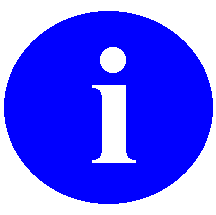 Used to inform the reader of general information including references to additional reading material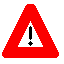 Used to caution the reader to take special notice of critical informationCallout boxes refer to labels or descriptions usually enclosed within a box, which point to specific areas of a displayed image.Other software code (e.g., Delphi/Pascal and Java) variable names and file/folder names can be written in lower or mixed case.Methods of obtaining specific technical information online will be indicated where applicable under the appropriate topic.For details about obtaining data dictionaries and about the formats available, please refer to the "List File Attributes" chapter in the "File Management" section of the VA FileMan Advanced User Manual.For more information on the use of the Adobe Acrobat Reader, please refer to the Adobe Acrobat Quick Guide at the following web address:http://vista.med.va.gov/iss/acrobat/index.aspDISCLAIMER: The appearance of external hyperlink references in this manual does not constitute endorsement by the Department of Veterans Affairs (VA) of this Web site or the information, products, or services contained therein. The VA does not exercise any editorial control over the information you may find at these locations. Such links are provided and are consistent with the stated purpose of this VA Intranet Service.OptionOption TextDescription1Brief (12 months) Medical Record InformationAll information available online for the past 12 months for the individual you specified2Total Medical Record InformationAll information available in the system with no time limit for the individual you specified3Brief (12 months) Pharmacy InformationPharmacy information for the past 12 months for the individual you specified4Total Pharmacy InformationAll Pharmacy information with no time limit for the individual you specified5Print (Completed Requests Only)Print any previously completed requests in the system 6Print By Type of Information (Completed Requests)Print one or more sections of previously completed data Records for patients in the database.with an SSN containing five leading zeroes (00000), two leading EEs or ZZs or a P will not be sent across to other sites.OptionOption TextDescription1Add/Edit SitesEdit and add sites that can receive requests (sites in the station's VAMC NETWORK HEALTH EXCHANGE file).If the 'Include in All' question is answered Y or <Enter> is pressed, the site will be included when 'All' is chosen. See INCLUDE IN ALL field below.2InquiryInquire about a previous message ID, or Date/Time Received, or Patient SSN, or Requestor Name, or Requesting Place.3OptionsRequest patient data and allow the viewing or printing of returned data. These are the same as the User Menu options.Unless you enter NO at this prompt, the site will be included in the ALL LOCAL AREA SITES group.Records for patients in the database.with an SSN containing five leading 0s (zeroes), two leading EEs or ZZs or a P  will not be sent across to other sites.Utility FunctionDescriptionAdd PatientsNightly adds patients to VAMC NETWORK PATIENT file (#537010).Nightly PurgeNightly purges messages from the mailbox of NETWORK,HEALTH EXCHANGE.Patient ServerTakes bulletin from nightly Add Patient task and attempts to add patient to VAMC NETWORK PATIENT file (# 537010).Alert Send ServerSends alert back to user that request is complete and allows user to print the requested clinical data.Data ServerProcesses patient data request.Network Health Exchange Add Patients Option[AFJXNH ADD PATIENTS]If you wish more detailed information, please refer to the "Menu Manager Options" topic in the Kernel Systems Manaul.Records for patients in the database.with an SSN containing five leading 0s (zeroes), two leading EEs or ZZs or a P will not be sent across to other sites.Network Health Exchange Nightly Purge Option[AFJXNH PURGE NIGHTLY]If you wish more detailed information, please refer to the "Menu Manager Options" topic in the Kernel Systems Manaul.Network Health Patient Server Option[AFJXNETP]To maximize efficiency, you may want to create a resource device that the server will use. This enables you to limit the number of jobs that are running from the server. For a description of how this is done, see the "Setting Up a Resource Device" topic in the "Installation Procedures" section of the Network Health Exchange Installation Guide.Network Health Exchange Alert Send Server Option[AFJXNHDONE]Network Health Exchange Data Server Option[AFJXSERVER]ADPACAutomated Data Processing (ADP) Application Coordinator (see Application Coordinator, below).ALERTSBrief on-line notices that are issued to users as they complete a cycle through the menu system. Alerts are designed to provide interactive notification of pending computing activities, such as the need to reorder supplies or review a patient's clinical test results. Along with the alert message is an indication that the View Alerts common option should be chosen to take further action.APPLICATION COORDINATORDesignated individuals responsible for user-level management and maintenance of a software application (e.g., Laboratory). Also abbreviated as ADPAC (ADP Application Coordinator).BULLETINSElectronic mail messages that are automatically delivered by MailMan under certain conditions. For example, a bulletin can be set up to fire when database changes occur, such as adding a record to the file of users. Bulletins are fired by bulletin-type cross references.EXTRACTORA specialized routine designed to scan data files and copy or summarize data for use by another process.FREE TEXTA type of data field whose permissible values are any combination of numbers, letters, and symbols.IDCUThe Integrated Data Communications Utility, a wide area network used by VA to interconnect computers for transmitting data between VA sites.INTERNAL ENTRY NUMBER (IEN)The number used to identify an entry within a file. Every record has a unique internal entry number.IRMInformation Resource Management. A service at VA medical centers responsible for computer management and system security.ISOInformation Security Officer. Person responsible for information security at each VA Medical Center. Works in conjunction with Regional Security Officers (RISOs).MAIL MESSAGEAn entry in the MESSAGE file (#3.9). The VistA electronic mail system (MailMan) supports local and remote networking of messages.MASMedical Administration Service.MIRMOMedical Information Resources Management Office.MISManagement Information System.NATIONAL NETWORK HEALTH EXCHANGE (NHE) REGISTRYThis VistA software consists of two major components: 1) a local registry for use within a VA health care facility, and 2) a National Registry reflecting the events of care for patients at all VA facilities.RISORegional Information Security Officer. Regional representative of VA Medical Center Information Security Officers (ISOs).SECURE MENU DELEGATION (SMD)A controlled system whereby menus and keys can be allocated by people other than IRM staff, such as application coordinators, who have been so authorized.For a comprehensive list of commonly used infrastructure- and security-related terms and definitions, please visit the ISS Glossary Web page at the following Web address:http://vista.med.va.gov/iss/glossary.aspFor a list of commonly used acronyms, please visit the ISS Acronyms Web site at the following Web address:http://vista/med/va/gov/iss/acronyms/index.asp